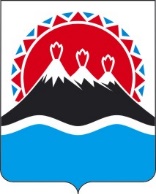 МИНИСТЕРСТВО ФИНАНСОВ КАМЧАТСКОГО КРАЯПРИКАЗПРИКАЗЫВАЮ:Внести в приказ Министерства финансов Камчатского края 
от 02.10.2020 № 202 «Об установлении Перечня должностных лиц Министерства финансов Камчатского края, имеющих право составлять протоколы 
об административных правонарушениях» следующие изменения:наименование изложить в следующей редакции:«Об установлении Перечня должностных лиц Министерства финансов Камчатского края, имеющих право составлять протоколы 
об административных правонарушениях»;в части 1:а) слова «частями 2, 4, 5, 9, 10 статьи 7.32» заменить словами «частями 
9 и 10 статьи 7.32»;б) слова «, частью 1 статьи 19.72» исключить;3) в наименовании приложения 1:а) слова «частями 2, 4, 5, 9, 10 статьи 7.32» заменить словами «частями 
9 и 10 статьи 7.32»;б) слова «, частью 1 статьи 19.72» исключить.2. Настоящий приказ вступает в силу после дня его официального опубликования.[Дата регистрации] № [Номер документа]г. Петропавловск-КамчатскийО внесении изменений в приказ Министерства финансов Камчатского края от 02.10.2020 № 202 «Об установлении Перечня должностных лиц Министерства финансов Камчатского края, имеющих право составлять протоколы об административных правонарушениях»Министр[горизонтальный штамп подписи 1]А.Н. Бутылин 